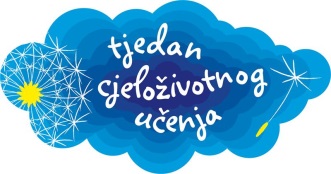 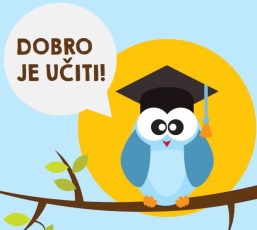 Centar za informiranje i savjetovanje o karijeri  Slavonski Brod poziva vas na  Sajam obrazovanja: „Dobro je učiti“ na kojemu je cilj učenicima osnovnih škola, srednjih škola, nezaposlenima i svim građanima predstaviti što više dionika u sustavu formalnog i neformalnog obrazovanja. Sajam će se održati 1. listopada 2015. godine u ulici A. Starčevića ispred CISOK-a ukoliko prognoza bude povoljna ili u prostorijama CISOK-a (A. Starčevića 5) u slučaju kiše, u periodu od 12,00 do 16,00 sati. Očekujemo vas u što većem broju!IZLAGAČI:Gimnazija „Matija Mesić“ Slavonski BrodKlasična gimnazija fra Marijana Lanosovića Slavonski BrodEkonomsko-birotehnička škola Slavonski BrodMedicinska škola Slavonski BrodTehnička škola Slavonski BrodSrednja škola Matije Antuna Reljkovića Slavonski Brod Industrijsko-obrtnička škola Slavonski BrodObrtnička škola Slavonski BrodIndustrijsko-obrtnička škola Nova GradiškaElektrotehnička i ekonomska škola Nova GradiškaStrojarski fakultet Slavonski BrodFakultet za odgojne i obrazovne znanosti, Dislocirani studij u Slavonskom BroduVeleučilište Slavonski BrodPučko otvoreno učilište LibarPučko otvoreno učilište Obris                                                                    Pučko otvoreno učilište AMC Nova GradiškaEuropski dom Slavonski Brod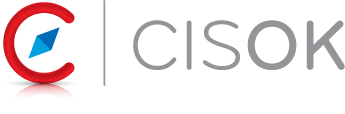 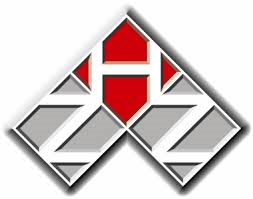 